.Intro :	16 Counts (Approx. 6 Seconds)Tags :	Dance the Tag at the End of Walls 2 & 4, then start the Dance again.Ending :	Dance the Tag at the End of Wall 7, to end facing the Front Wall.S1: SIDE, TOUCH. X2. ROLLING VINE FULL TURN L.S2: SIDE, TOUCH. X2. ROLLING VINE FULL TURN R.S3: STEP FORWARD. SWIVEL; HEEL, TOE, HEEL. BACK, LONG DRAG, TOUCH.S4: SIDE ROCK, KICK, CROSS. SIDE ROCK, CROSS, HOLD.S5: (IN A CIRCLE SHAPE) EXTENDED SHUFFLE FULL TURN L, HOLD.S6: (IN A CIRCLE SHAPE) EXTENDED SHUFFLE FULL TURN R, HOLD.S7: RUMBA BOX FORWARD.S8: BACK MAMBO ½ TURN R. HOLD. TOE STRUTS BACK with SHIMMIES.S9: COASTER STEP, HOLD.END OF DANCE!TAG :		JAZZ BOX ¼ TURN L. TOGETHER, SWIVET RIGHT, HOLD. X2.Contact: ross-brown@hotmail.co.ukFriday Frolics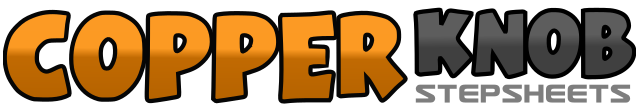 .......Count:68Wall:2Level:Improver.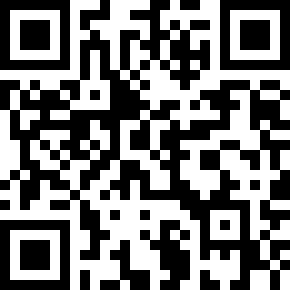 Choreographer:Ross Brown (ENG) - July 2015Ross Brown (ENG) - July 2015Ross Brown (ENG) - July 2015Ross Brown (ENG) - July 2015Ross Brown (ENG) - July 2015.Music:Dance All Night - Michael English : (Album: Dance All Night - Single)Dance All Night - Michael English : (Album: Dance All Night - Single)Dance All Night - Michael English : (Album: Dance All Night - Single)Dance All Night - Michael English : (Album: Dance All Night - Single)Dance All Night - Michael English : (Album: Dance All Night - Single)........1 – 2 – 3 – 4Step left to the left, touch right next to left, step right to the right, touch left next to right.5 – 6Make a ¼ turn left stepping forward with left, make a ½ turn left stepping back with right.7 – 8Make a ¼ turn left stepping left to the left, touch right next to left. (12 O’CLOCK)1 – 2 – 3 – 4Step right to the right, touch left next to right, step left to the left, touch right next to left.5 – 6Make a ¼ turn right stepping forward with right, make a ½ turn right stepping back with left.7 – 8Make a ¼ turn right stepping right to the right, touch left next to right. (12 O’CLOCK)1 – 2 – 3 – 4Step forward with left, swivel right heel together, swivel right toe together, swivel right heel together.5 – 6 – 7 – 8Step back with right, drag left foot together over two Counts, touch left next to right. (12 O’CLOCK)1 – 2 – 3 – 4Rock left to the left, recover onto right, kick left foot forward, cross step left over right.5 – 6 – 7 – 8Rock right to the right, recover onto left, cross step right over left, hold for Count 8. (12 O’CLOCK)1 – 8Gradually make a full turn left stepping; forward with left, together with right, forward with left, together with right, forward with left, together with right, forward with left, hold for Count 8. (12 O’CLOCK)1 – 8Gradually make a full turn right stepping; forward with right, together with left, forward with right, together with left, forward with right, together with left, forward with right, hold for Count 8. (12 O’CLOCK)1 – 2 – 3 – 4Step left to the left, step right next to left, step forward with left, hold for Count 4.5 – 6 – 7 – 8Step right to the right, step left next to right, step back with right, hold for Count 8. (12 O’CLOCK)1 – 2 – 3 – 4Rock back with left, recover onto right, make a ½ turn right stepping back with left, hold for Count 4.5 – 6 – 7 – 8Touch right toe back, place right heel, touch left toe back, place left heel. (Shimmy your shoulders too) (6 O’CLOCK)1 – 2 – 3 – 4Step back with right, step left next to right, step forward with right, hold for Count 4. (6 O’CLOCK)1 – 2Cross step left over right, make a ¼ turn left stepping back with right.3 – 4Step left to the left, step slightly forward with right.5 – 6Step left next to right, twist right toe to the right and left heel to the left.7 – 8Twist feet back together, hold for Count 8. (Weight ends on right)9 – 16Repeat Counts 1 – 8 of the Tag.